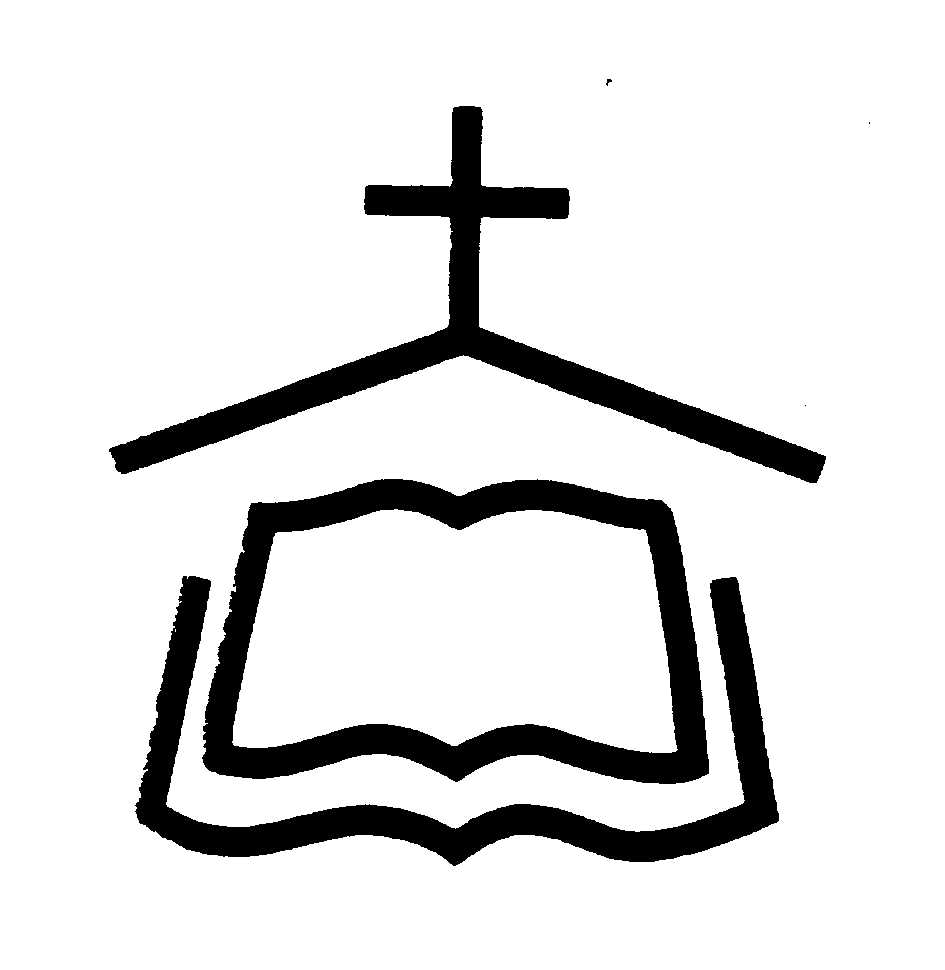   事奉同工    上主日人數及奉獻奉獻週間聚會經文選讀約翰福音12:23-2823耶穌說：「人子得榮耀的時候到了。 24我實實在在地告訴你們，一粒麥子不落在地裏死了，仍舊是一粒，若是死了，就結出許多子粒來。 25愛惜自己生命的，就失喪生命；在這世上恨惡自己生命的，就要保守生命到永生。 26若有人服事我，就當跟從我；我在哪裏，服事我的人也要在那裏；若有人服事我，我父必尊重他。」27「我現在心裏憂愁，我說甚麼才好呢？父啊，救我脫離這時候；但我原是為這時候來的。 28父啊，願你榮耀你的名！」當時就有聲音從天上來，說：「我已經榮耀了我的名，還要再榮耀。」 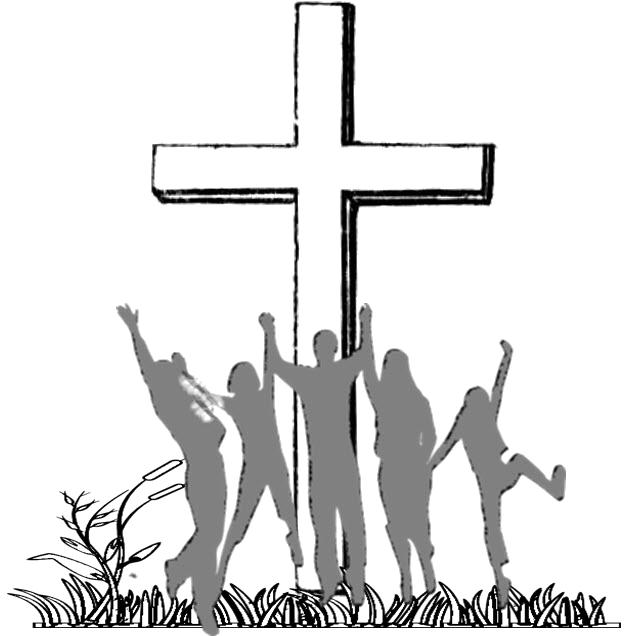 腓立比書4：4-7羅威爾華人聖經教會        of Greater      197 Littleton Rd, Bldg B, Chelmsford, MA 01824      Tel:(978)256-3889, (978)256-6276; Fax:(978)256-0056Website: www.cbcgl.orgE-mail:office@cbcgl.org“凡勞苦擔重擔的人,可以到我這裡來,我就使你們得安息”    馬太福音十一章28節“Come to me, all you who are weary andburdened, and I will give you rest. ”Matthew 11:2805/31/15本 主 日下 主 日05/31/15聯合崇拜聯合崇拜會前敬拜陳淑芬黃靜怡會前禱告譚鍾斯江世明司  會譚鍾斯江世明領  詩凌麗娜黃玉明司  琴李雨倩劉憶慧翻  譯譚鍾斯李婌嫻招  待隋   磊何晓松刘   丽陳   雪廖经纬程詩秋陈淑芬張   宏新人招待王莉莉叶   宏接   待馮志強吳永強音    響郁博文李    铮清   潔更新/英语团契信望爱/欢呼团契育嬰室  王巍青    曹   珊  李秀云  史自勤    黄俊伟  王学锐下 主 日 聯 合 聖 餐 崇 拜下 主 日 聯 合 聖 餐 崇 拜下 主 日 聯 合 聖 餐 崇 拜聖       餐吳榮滁牧師吳榮滁牧師禱  告  會聖餐招待江世明孔暉叶伟赵新宇江世明孔暉叶伟赵新宇鮮花奉獻张文兴邵芬张文兴邵芬華語Mandarin161常費General Fund$     4,579.50粵語Cantonese28宣道Mission Fund    $       300.00英語English82慈惠基金兒童Children46代轉External Transfer嬰兒Infants2青少年短宣特別收入特別基金總計Total319總計Total $   48,79.50    經 常 費上週奉獻       $         9,364.00經 常 費累積奉獻       $     224,048.45宣 教 基 金累積奉獻       $       25,460.00宣 教 基 金奉獻目標       $     100,000.00課程名稱語言教師教室希伯来书查经班國吳榮滁牧師华語禮堂教會歷史粵黄立仁老師李淑娴老師粵語禮堂Parent & Youth: Growing Together in the Lord國青少年家長A223Improving Your Serve英馬德諾牧師A216Gospel of John Bible Study英A113禱 告 會主日：9:15am~9:45am禱 告 會週三：7:45pm~9:00pm團   契小   組週五：7:30pm~9:30pm 團   契小   組華語團契 粵語團契 青少年LYF 兒童AWANA   嬰兒照顧以斯帖姊妹團契週三：10:00am~12:00pm晨光長者團契週三：10:00am~12:00pm主日崇拜SundayWorship  華  語          粵  語             英  語   Mandarin    Cantonese    English10:00am主日學SundaySchool  華  語          粵  語             英  語    Mandarin    Cantonese     English11:30am